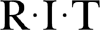 THESIS TITLE By YOUR NAMEA Thesis Submitted in partial fulfillment of the requirements for the degree of Master of Science in Science, Technology, and Public PolicyDepartment of Public PolicyCollege of Liberal Arts Rochester Institute of Technology Rochester, NYDATETHESIS TITLE By YOUR NAMEMasters of Science, Science, Technology and Public Policy Thesis Submitted in Partial Fulfillment of the Graduation Requirements for the College of Liberal Arts/Public Policy Program atROCHESTER INSTITUTE OF TECHNOLOGYRochester, New YorkMONTH, YEARSubmitted by:Student Name 							        Signature			DateAccepted by:Committee Member Name/TitleDepartment/Rochester Institute of Technology          	                       Signature		DateCommittee Member Name/TitleDepartment/Rochester Institute of Technology                                       Signature               Date Committee Member Name/Title Department/Rochester Institute of Technology                                       Signature	             Date Dr. Franz Foltz/Graduate DirectorDepartment /Rochester Institute of Technology                                      Signature	              Date